Международный День Женской Молитвы7 Марта, 2015«Благо» 
(ЖЕНЩИНА, ПРОРОК И МОЛИТВА)АвторКэролин Рэтбан СаттонРедактор книг, предназначенных для духовных чтений для Отдела Женского Служения Редактор: Кэролин Куджава 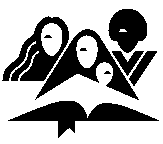 Данный материал подготовлен Отделом Женского Служения Генеральной Конференции церкви Адвентистов Седьмого Дня СодержаниеВведение __________________________________________________________________ 3Об авторе___________________________________________________________________4Особенные  Дивизионы (Молитвенные просьбы)____________________________________________________________________ 5
Ознакомление с материалами программы__________________________________________________________________ 7           
Основные идеи для программы/рекомендации___________________________________8Идеи для бюллетеня и цитаты о молитве_________________________________________9 Предлагаемый порядок проведения служения____________________________________10Детский рассказ: «Ночное спасение» ____________________________________________11 Проповедь: «Благо (Женщина, Пророк и Молитва)»___________________13Примечания для проповеди     _________________________________________________23                        Идеи для программы и ресурсы       ____________________________________________24
              A. Идея для программы №1: «Праздник молитвы!»
              B. Идея для программы №2: «Обращаем нужду в служение молитвы» Молитва против негативного влияния интернета (Борьба с разобщённостью и одиночеством) Молитва за наших детей Молитва во время войны Молитвенное служение во время кризиса Единая разработанная программа для молитвенного служения в церкви, предназначенного для молитв о нуждах людей                C. Идея об объединённой молитвенной группе 
	D. Материалы, которые следует раздать во время детского рассказа 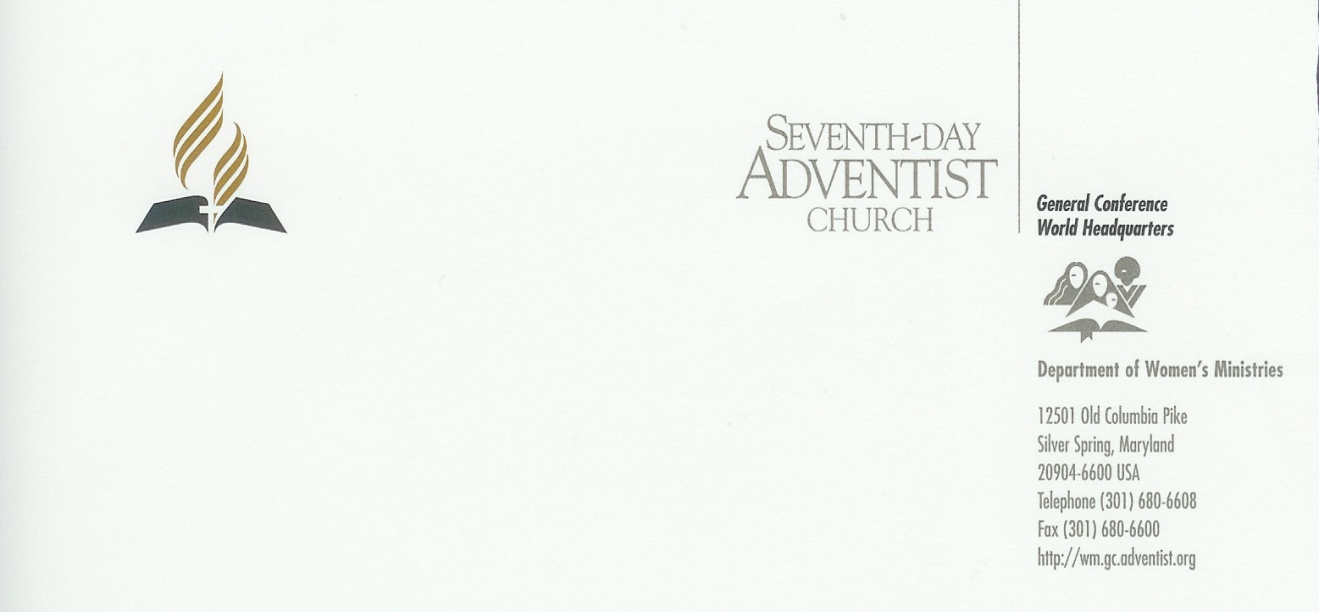 Дорогие руководители Отдела Женского Служения,Международный День Женской Молитвы – это замечательное время, когда женщины могут совместно посвящать время общению с Богом, убеждаясь на практике, сколько может усиленная молитва.Кэролин Саттон – автор материалов для Международного Женского Дня Молитвы на 2015 год: «Благо: Женщина, Пророк и Молитва», подчёркивает важность ходатайственной молитвы, как части Божественного плана для нас. В Библии Господь даёт особые обетования, касающиеся ходатайственной молитвы. Иакова 5:16 гласит: «Много может усиленная молитва праведного». И Елена Уайт так же пишет: «Частью Божественного плана является вознаградить нас за молитву обращённую к Нему с верой».Данный материал для Международного Дня Женской Молитвы состоит из двух частей. Первая часть – это основной материал по теме: «Благо: Женщина, Пророк и Молитва». Вторая часть содержит две идеи для проведения программы днём после основного служения: «Праздник молитвы!» и «Как обратить нужды людей в молитвенное служение». Если вы будете использовать другие идеи для программы на этот день Молитвы, то эти материалы можно использовать для другой программы Отдела Женского Служения позже в этом году. Если вы желаете изменить или преобразовать данные материалы, пожалуйста, без колебаний вносите изменения для усовершенствования этих ресурсов, чтобы улучшить стиль вашего служения в группе. Приоритетные дивизионы, о которых нам следует особо молиться в этот Международный День Молитвы в  2015: Южно-Тихоокеанский Дивизион, Транс-Европейский и Западно-Центральный Африканские Дивизионы, особенно о женщинах, живущих в зонах конфликта. Я верю в ценность молитв, когда женщины молятся о других женщинах. Женщины как никто лучше понимают друг друга; сострадание, которое мы проявляем по отношению друг к другу – является импульсом для исцеления и восстановления посредством молитвы.  Пусть Бог благословит вас и ваше служение, чтобы вы продолжали поддерживать и вдохновлять других женщин развиваться духовно. Милости и мира Вам, 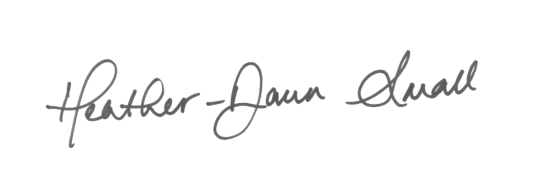 
Хизер –Дон Смол
ДиректорОб авторе
Кэролин Рэтбан Саттон недавно стала редактором книг для женщин, которые выпускаются ежегодно Отделом Женского Служения Генеральной Конференции Церкви Адвентистов Седьмого Дня. После многих лет преподавания в адвентистских образовательных учреждениях (в основном в западных регионах Соединённых Штатов и центральной Африки), Кэролин также являлась редактором пособия для молодёжи. Благодаря почти двадцатилетнему браку с Джимом Саттоном Кэролин стала членом команды служителей. Проводя служение в своей общине в Алабаме, они так же были привлечены к служению для заключённых в тюрьмах и совершали недолгие миссионерские поездки. С 2006 супруги Саттон служили на добровольной основе представителями Всемирного Адвентистского Радио. После того, как она перестала заниматься своей основной деятельностью в церкви, Кэролин стала продюсером и  соведущей еженедельной телевизионной программы, транслирующейся в штате Орегон. Кэролин, победившая рак, знает не понаслышке, что молитва является спасательным якорем для человека, который соединяет наше сердце с Иисусом. Её любимые тексты из Библии – Псалом 90 и Иоанна 14-17, которые как раз относятся к молитве. Ей нравится природа, она увлекается разведением растений и цветов, а также ей нравятся акустические струнные инструменты. В семье Джима и Кэролин два взрослых сына, две невестки и трое внуков. Тема для международного дня молитвы: Миссия в больших городах, территории, где ещё не проводились евангельские программы, и где существует проблема насилия. Главные темы этого года:Чтобы наши усилия в молитве стали более эффективными, мы выделили определённые дивизионы и молитвенные нужды для этих дивизионов, за которые необходимо молиться каждый год. Мы надеемся, что вы внесёте эту информацию в свою программу. Если в вашей общине есть женщины, которые посещают вашу церковь из этих дивизионов, то это добавит вам радости и будет познавательным для вас. 
Дивизионы, о которых рекомендуется молиться: Южно-Тихоокеанский Дивизион (ЮТД)Территории: Австралия, Новая Зеландия, Папуа Новая Гвинея и острова тихоокеанского региона к югу от Экватора (включая Науру, Самоа, Соломоновы острова, Тонга, Тувалу, Вануату и другие) между долготой 140 восточнее и долготой 120 западнее, а также республика Кирибати севернее Экватора; включая Австралийские и Новозеландские Тихоокеанские Унионы Конференции; а также Унионные Миссии Папуа Новой Гвинеи и Транс Тихоокеанские Унионные Миссии.  Просьбы:Молитесь за наших женщин и девочек, которые являются жертвами домашнего жестокого обращения. На некоторых наших территориях каждая вторая из трёх женщин является жертвой домашнего насилия и до 50%  из всего женского населения подвергаются сексуальному насилию. Молитесь о том, чтобы женщины искали цель своей жизни и осознали важность ежедневных близких отношений с Богом. Молитесь о том, чтобы наши женщины осознали свою важную роль в местной церкви и видели своё служение, как дар Божий, не важно, каким талантом они наделены, но у них важная миссия в церкви, в ожидании возвращения Иисуса. Молитесь за наше служение девочкам-подросткам и женщинам моложе 35 – ти лет.Транс-Европейский Дивизион (ТЕД)
Территория: Аландские острова, Албания, Босния и Герцеговина, Хорватия, Дания, Эстония, Фарерские острова, Финляндия, Греция, Гренландия, Гернси, Венгрия, Исландия, Ирландия, Остров Мэн, остров Джерси, Латвия, Литва, Черногория, Нидерланды, Норвегия, Польша, Сербия, Словения, Швеция, Бывшая Югославская Республика Македония, Соединённое Королевство, южная часть острова Кипр; включая Адриатическую, Балтийскую, Британскую, Финскую, Венгерскую, Голландскую, Норвежскую, Польскую и Юго-восточную унионные конференции; а также Датский и Шведский Унион церквей конференции; и Кипрский регион, Греческая миссия и Конференция Исландии. Просьбы:Молитесь о том, чтобы Женское служение ценили по достоинству в нашем дивизионе. Только сейчас мы начали сообщаться со многими странами в мире. Понадобилось какое-то время для многих из наших унионов, чтобы понять, как много может достигнуть отдел Женского Служения. Несмотря на то, что Польша – страна, где руководят мужчины, я думаю, что здесь у отдела Женского Служения есть своя роль. Молитесь, чтобы для женщин были открыты многие возможности занимать руководящие должности в церкви. Наши сёстры в Греции переживают тяжёлые времена из-за экономических проблем в стране. Обычно, в таких ситуациях на женщин возлагается тяжкая ноша. Пожалуйста, вспоминайте их в своих молитвах.   Западно-Центральный Африканский Дивизион (ЗЦАД)Территория: Бенин, Буркина Фасо, Камерун, Капе Верде, Центральная Африканская Республика, Чад, Конго, Кот- д’Ивуар, Экваториальная Гвинея, Габон, Гамбия, Гана, Гвинея, Гвинея-Биссау, Либерия, Мали, Мавритания, Нигер, Нигерия, Сенегал, Сиерра Леоне и Того; включая унионы конференций Восточной Нигерии, Северной Нигерии, Южной Ганы и Западной Нигерии; а также унионы конференций Камеруна, Центральной Африки, Восточного Сахеля, Северной Ганы, Западной Африки и Западного Сахеля. Просьбы:Просьба особо молиться о проблеме распространения лихорадки Эбола в Либерии, Сьерра Лионе, Гвинее и в Западно-Центральном Африканском Дивизионе, где Отдел Женского Служения несёт ответственность за служение в этом регионе и где наблюдается большая эпидемия. Молитесь о проблеме давления и насилия в некоторых республиках на этой территории. Молитесь за наших новых сестёр, проживающих в Мали, которые изучают Библию вместе с нами после того, как Отдел Женского Служения провёл на той территории евангельскую программу. Молитесь о крещении Святым Духом для всех женщин. Ознакомление с материалами программы У нас у всех есть люди или обстоятельства, о которых мы переживаем и молимся. Однако, в течение продолжительного времени, когда мы не получаем конкретный ответ на нашу просьбу, мы можем испытать разочарование в молитве. Возможно даже, что мы (1) станем молиться с меньшей настойчивостью и постоянством, чем раньше или (2) отказываются совсем от молитвы. И всё же: «Если тот человек готов меняться к лучшему, то он обязательно измениться, правда?» Или: «Видимо Бог не разделяет моего беспокойства по поводу моей проблемы, возможно, то, о чём я прошу, не соответствует Его воле. Может мне прекратить мои ходатайственные молитвы».	Да, как в той истории из Ветхого Завета о женщине сунамитянке, которая напоминает нам, что мы не можем видеть сквозь небесную завесу Христа, Который, даже сейчас выступает на Небесах нашим защитником и сторонником наших молитвенных просьб. Мы не видим Его – насколько Он близок к нам… так же как и к Отцу – постоянно выступая за небесную мудрость, обетования и милость в отношении нас. Хотя мы не можем являться свидетелями, в прямом смысле, Его настойчивых усилий, но Иисус находится сейчас именно там, где Он и обещал быть (Иоанна 14:12-18). История о женщине сунамитянке учит нас тому, что  не важно, какие испытания мы переносим, не важно, какие потери обращают нашу душу в скорбь, Иисус по - прежнему рядом  с нами и сражается вместе с нами, мы не одиноки. И Он никогда не откажется от нас и не оставит нас никогда. 	Наиболее вероятно, и как это показано в истории сунамитянки, наши молитвы постоянно привлекают Его к деталям нашей жизни, когда мы пылко молимся о себе и о других. Как поётся в словах хорошо известного гимна: «Иисус рядом, чтобы утешить и ободрить». Он верен нам. Он добр к нам. И Его любовь к нам навечно. Аллилуйя! Основные идеи для программы

Предложения в разделе «Молитвенная активность» связаны с основной темой данного пакета материалов для Дня молитвы – ходатайственной молитвой. Главная цель ходатайственной или заступнической молитвы, конечно же, примирение грешников с их Небесным Отцом, спасая души для Царствия Божьего. Мы – посланники, как говорит апостол Павел, которые помогают искупленным людям стать с Создателем единым целым. Ещё одна очень важная цель ходатайственной молитвы – обеспечение духа единства со своей семьёй, а также с церковной семьёй. Поэтому, данный пакет материалов предлагает идеи для активной деятельности не только для личного и семейного молитвенного служения, но также для объединённого молитвенного служения. Когда сёстры и братья молятся вместе, а затем служат вместе ради спасения душ, они становятся ближе друг к другу по духу. В такие моменты они являют собой ответ на молитву Христа в Гефсиманском саду, когда Он сказал: «.. . Не о них же только молю, но и о верующих в Меня по слову их, да будут все едино, как Ты, Отче, во Мне, и Я в Тебе, так и они да будут в Нас едино. . .» (Иоанна 17:20, 21,).Было бы хорошо, если бы церковь была декорирована на тему заступнической молитвы, например тюлью, которая символизировала бы завесу в храме, разделяющую Святой от Святого Святых,  а также предметами, символизирующими курильницу; можно подобрать приятные ароматические средства, представляя курения, которые возносились Богу в храме. Эти благоухания символизируют «заслуги и посредничество Христа, Его совершенная праведность, которая меняется Его народу и только посредством которой принимается Богом…» (Патриархи и Пророки, стр. 353). Материал для детского рассказа предлагается оформить рисунками, представленными в конце данного материала. Другой ресурс, где представлены материалы для детей можно найти в интернете на сайте: «яркие страницы Библии». Страницы с рисунками под названием «Молитва Господня» на сайте: on ministry-to-children.com/time-to-pray-coloring-page-for-children являются более яркими примерами восприятия детьми данной темы, чем рисунки на других подобных сайтах. Заявление Отдела Женского СлуженияДанный пакет материалов для дня молитвы является результатом молитв и усилий нескольких женщин. В данном материале представлены свидетельства о молитве в разделе Идея для программы № 1, «Празднование дня заступнической молитвы», заимствованной из раздела «Живя Его молитвами» из книги, которую выпустит Отдел Женского Служения Генеральной Конференции в 2016.
Я выражаю сердечную благодарность трём женщинам:  Др. Деборе Харрис, а также капелланам – Пэти Хайлэнд и Корделл Лайбрент, которые  любезно согласились уделить время и поделиться с нами тем, как Бог позволил им использовать личную нужду или вызовы в жизненных ситуациях для того, чтобы получить собственный опыт заступнической или ходатайственной молитвы.  Опыты этих женщин представлены в разделе  Идея для программы № 2, в теме Молитвенная деятельность и ресурсы.  Данная программа называется: «Как обратить нужду в молитвенное служение». ИДЕИ ДЛЯ БЮЛЛЕТЕНЯЗаписи о молитвенных просьбах:Чтобы согласовать идеи для дня молитвы с главной темой, необходимо посвятить в бюллетене какое-то пространство, где люди смогли бы написать свои молитвенные нужды – особенно те, которые касаются заступнической молитвы, как за себя, так и за других. Вы можете выделить место для этих заметок в нижней части листа бюллетеня так, чтобы его легко было заметить. Возможно, руководитель Отдела Женского Служения может встать перед собравшимися и пригласить людей положить записки с их молитвенными просьбами в её раскрытую Библию, после чего совершить молитву. Она может заверить собрание, что Отдел Женского Служения (и Отдел Молитвенного Служения) будет ежедневно возносить молитвы о данных просьбах в течение следующего месяца. Цитаты о молитве для бюллетеня:  «Мой Отец беспокоится обо всех моих переживаниях. Он желает помочь, какой бы ни была моя нужда и не важно, насколько велика или не значительна моя проблема. Я буду продолжать просить» (Элис Пикет).«Мы должны молиться, взирая на Бога, а не на трудности» (Освальд Чамберс).«И молитва веры исцелит болящего, и восставит его Господь; и если он соделал грехи, простятся ему»  (Иакова 5:15).«Вы когда-нибудь были свидетелем чудесной исцеляющей силы молитвы? Как только верующие христиане возносят молитвы о страдающем человеке Богу, Он начинает исцелять не только тело, но и сердце и душу. Вы знаете того, кто сейчас болен? Молитесь о том, чтобы этому человеку вернулось физическое здоровье. Но не забудьте также помолиться и о духовных нуждах, так как Великий Целитель исцеляет человека полностью. Некоторые духовные проблемы могут являться серьёзной проблемой, требующей исцеления» (Ежедневный журнал— Духовное обновление для женщин, стр. 153).Предлагаемый порядок проведения служенияДень Молитвы, под эгидой Отдела Женского Служения7 марта, 2015ВступлениеВыход служителей на сценуГимн прославленияМолитваПожертвованияМолитва о пожертвованияхГимн: «Полагаемся на Его обетования» [№518]Чтение текстов Писания:  Исайя 3:10 и 2 Царств 4:25, 26 «Скажите праведнику, что благо ему, ибо он будет вкушать плоды дел своих» (Исайя 3:10).«И отправилась и прибыла к человеку Божию, к горе Кармил. И когда увидел человек Божий ее издали, то сказал слуге своему Гиезию: это та Сонамитянка.  Побеги к ней навстречу и скажи ей: "здорова ли ты? здоров ли муж твой? здоров ли ребенок?" - Она сказала: здоровы».  (4 Царств 4:25, 26).Заступническая молитваДетский рассказ: «Ночное спасение»Особая музыкаПРОПОВЕДЬ: «Благо (Женщина, Пророк и Молитва)»Гимн: «Моя душа» [№530]БлагословениеЗавершение служенияДЕТСКИЙ РАССКАЗНочное спасение*[Заметки для рассказчика истории: Вы можете заменить имя девочки на более приемлемое для вашей культуры, и которое будет более привычным для детского восприятия.]Девятилетняя Гейл и её младшие братик с сестрёнкой находились дома у своей тёти. Тётушка сидела с ними, пока родители детей были в гостях. И вот пришло время ложиться спать, но родители детей ещё не вернулись домой. Тётушка одела их тепло и  уложила в кровать в своей спальне на втором этаже дома, а сама спустилась вниз и стала ожидать приезда родителей детей.   Младшие братик и сестрёнка уснули довольно быстро, но Гейл не могла уснуть. Она ворочалась, не зная как лучше лечь, чтобы всем им было удобно на одной кровати. Вдруг язык Гейл прилип к её горлу. Заблокировал её дыхание, и она не могла сделать вдох. Гейл чувствовала себя полностью парализованной, не имея возможности дышать. Она знала, что братик с сестрёнкой мирно сопят рядом, а тётя ожидает их родителей внизу. Но при этом она не могла дышать, и не могла даже позвать на помощь, не могла пошевелиться!  Гейл вспомнила, чему учили её мама с папой, словам, написанным в Библии. Она вспомнила, как Бог спасал детей Израиля, во время исхода из Египта, когда они пересекали Красное море, и как они молили о помощи. Она вспомнила, как Бог наделил Давида смелостью, когда тот, смотрел в лицо жестокому  гиганту Голиафу. Никого рядом не было, чтобы помолиться о Гейл. Итак, Гейл воззвала к Богу всем сердцем своим. Это была одна из самых коротких молитв в жизни Гейл: «Господь, если у тебя нет ничего в планах насчёт меня в этой жизни, тогда дай мне умереть. Но, если у Тебя есть цель для меня, то позволь мне жить». Как только Гейл завершила свою молитву, она что-то почувствовала. Было такое ощущение, как будто некто положил руки на её спину. Она обнаружила себя перевёрнутой, лежащей на животе в кровати. Затем её язык принял обычное положение. Она смогла наконец-то сделать глубокий вдох. Теперь полностью проснувшись, Гейл осмотрела комнату, чтобы увидеть, кто спас её от удушения. Она не увидела никого в комнате, кроме своих братика и сестрички, которая продолжали мирно спать рядом на кровати. Её тётя не поднялась наверх, чтобы проверить, как они спят. Никого в комнате не было. Дети, можно я задам вам вопрос? Как по-вашему, был ли кто-то в комнате? [позвольте им подумать немного, прежде, чем дать ответ]Кто-нибудь из вас считает, что, когда Бог услышал молитву Гейл, то Он послал ангела, чтобы помочь ей? Гейл верит, что всё именно так и произошло. Она никогда не забудет этот ответ на свою молитву. Гейл, которая стала недавно взрослой, говорит, что помнит, как Бог спас её, когда она была ребёнком, и эта вера до сих пор помогает её доверять Ему и обращаться к нему за помощью. Она знает, что Бог слышит и отвечает на её молитвы. Он тоже самое делает и для нас. Вы знаете, дети, не важно, видите ли вы, как Бог отвечает на ваши молитвы или нет. Важно лишь то, что мы всегда можем доверять Ему, помнить о том, что Он слышит наши молитвы и отвечает на них, так или иначе, раньше или позже.  Вы рады тому, что можете рассказывать всё Иисусу? Мы можем говорить с Ним о других. Это называется заступническая молитва, когда мы молим Его о других людях. Давайте прямо сейчас обратимся к Иисусу. Может кто-нибудь из вас мальчики и девочки, желает помолиться от лица нас всех? [Если ни один ребёнок не пожелает стать добровольцем и помолиться, тогда вы сами произнесите над детьми молитву благословения, и попросите их вернуться на свои места.] *история адаптирована из материала «Чудо в девять лет».  Этот материал планируется опубликовать в 2016  году, Отделом Женского Служения Генеральной Конференции. ПРОПОВЕДЬБлаго
(Женщина, Пророк и Молитва)
Автор Кэролин Рэтбан Саттон 
«Скажите праведнику, что благо ему, ибо он будет вкушать плоды дел своих» (Исайя 3:10). «И отправилась и прибыла к человеку Божию, к горе Кармил. И когда увидел человек Божий ее издали, то сказал слуге своему Гиезию: это та Сонамитянка.  Побеги к ней навстречу и скажи ей: "здорова ли ты? здоров ли муж твой? здоров ли ребенок?" - Она сказала: здоровы».  (4 Царств 4:25, 26).Доброе утро. Я надеюсь, что вы уже ощутили на себе благословения этого особого дня, прекрасного Божьего святого субботнего дня. 3 часа ночи. Клодет не могла уснуть.* И снова она услышала этот голос: «Помолись за отца», сказал голос отчётливо. Клодет тихонько встала с постели. У неё было чувство безотлагательности, и она молилась от всего сердца в течение часа. «Господь, что бы ни происходило сейчас с моим отцом, пожалуйста, вмешайся и помоги ему». На следующее утро Клодет и её муж продолжили молиться за её отца. Ждать новостей пришлось недолго. Клодет рассказала эту историю своими словами. «Мой отец – опытный моряк, вышел в море на рыбацком судне вместе с моим младшим братом. Отец не мог узнать точный прогноз погоды. В это время на море поднялся сильный ветер, который подгонял возвышающиеся волны. Лодка стремительно наполнялась водой, мой отец и брат не успевали вычерпывать воду. Чтобы облегчить лодку, они решили скинуть балласт, и первым делом им пришлось избавиться от всего дневного улова рыбы. Далее последовал лодочный подвесной двигатель. Несмотря на все их усилия, лодка затонула. Отец и мой брат ухватились за буйки, которые плавали в воде, чтобы спастись. 
 «Когда мой отец и брат не вернулись домой на следующее утро, полиция и члены нашей семьи, а так же друзья вышли в море в поисках пропавших. Многие люди молились за удачный исход поисков. Когда наступила ночь, поиски продолжились уже на берегу, мы боялись самых худших новостей. Правда, один из моих братьев отказался верить этим так называемым предсказаниям о беде. Даже с наступлением темноты, он и его друг не прекращали поиски, при этом горячо молясь о Божьей помощи. В 3 часа ночи – именно в это время накануне Бог призвал меня молиться за отца – луч фонаря моего брата осветил двух людей, плывущих на морских волнах. Это оказались - мой отец и мой младший брат, еле живые после более, чем 12-ти часов, проведённых в суровом море». Какая замечательная история! Итак, позвольте мне спросить вас следущее: верите ли вы в то, что именно заступническая молитва Клодет и других людей послужила спасению её отца и брата? 
В Библии Господь дарует нам особые обетования, касающиеся ходатайственной молитвы. Например, текст Иакова 5:16 гласит: «… много может усиленная молитва праведного». Так же Эллен Уайт пишет: «Часть Божьего плана состоит в том, чтобы награждать нас в ответ на молитву веры, Он не давал бы нам просимое, если бы наша молитва не была подкреплена верой». Какие удивительные слова! Заступническая молитва Клодет об её отце напоминает другую историю, записанную в Ветхом Завете. Это история о другой женщине, чьи молитвы изменили ход событий. По мере того, как мы будем вместе рассматривать эту историю, мы обнаружим три принципа, которые и делают заступническую молитву настолько эффективной. Это похоже на то, как будто мы садимся на борт корабля, и собираемся отплыть в морское путешествие в самый разгар бури, и нам предстоит вояж сквозь недра испытаний, горестей, потерь и эмоциональной боли. Но всё же мы приглашаем Бога стать полноценным участником нашей жизненной бури, и Он доказывает нам Свою преданность, как мы можем убедиться на примере истории, которую изучим сегодня. Божественные мудрые ответы на наши просьбы и молитвы в прошлом придают нам не только мужества в сегодняшних жизненных обстоятельствах, но также дают надежду на будущее. Наши молитвенные поединки с Богом станут частью нашего опыта и свидетельств отношений с Господом и укажут другим людям на их личные отношения с Иисусом Христом. Именно благодаря тому, кем Бог является для нас, независимо от нашей участи, мы всегда сможем сказать с полной уверенностью: «Всё будет хорошо – и всё уже хорошо, даже сейчас, так как моя душа с Господом». Давайте начнём рассматривать историю о женщине, пророке и молитве. Женщина и пророкОна была молода, красива, замужем за богатым, пожилым мужчиной (3 Царств 1:2). Пара была служителями в сообществе верующих людей и проводила служение в дни священных праздников и была весьма уважаема горожанами. Не смотря на то, что они жили во времена политической делёжки земель, коррупции среди руководителей страны, военных угроз от окружающих Израиль народов, муж и жена жили комфортно и благополучно в Сунеме к югу от Иссахара (Иисус Навин 19:18). Этот город возвышался над долиной Изреель. История Сунамитянки, как в Библии называют эту женщину, впервые появляется в книге 4 Царств, глава 4, начиная с 8-ого стиха: “ 8 В один день пришел Елисей в Сонам. Там одна богатая женщина упросила его к себе есть хлеба; и когда он ни проходил, всегда заходил туда есть хлеба. 
9 И сказала она мужу своему: вот, я знаю, что человек Божий, который проходит мимо нас постоянно, святой; 
10 сделаем небольшую горницу над стеною и поставим ему там постель, и стол, и седалище, и светильник; и когда он будет приходить к нам, пусть заходит туда. 
11 В один день он пришел туда, и зашел в горницу, и лег там, 12 и сказал Гиезию, слуге своему: позови эту Сонамитянку. И позвал ее, и она стала пред ним».  Женщина позаботилась о Елисее и его слуге, за это Елисей попросил своего слугу позвать её, и спросил: «13 И сказал ему: скажи ей: "вот, ты так заботишься о нас; что сделать бы тебе? не нужно ли поговорить о тебе с царем, или с военачальником?» Женщина ответила: «нет, среди своего народа я живу».  Она не ждала благодарности за предоставленную Елисею и его слуге комнату отдыха. Однако Елисей пожелал отплатить за её доброту и милосердие, вознамерившись замолвить за неё словечко перед царями и военачальниками, за то, что они вместе с мужем помогли пророку. Слуга Елисея – Гиезий указал пророку на тот факт, что женщина была бездетной, а её муж слишком стар. Итак, Елисей сказал ей, что спустя год она станет матерью и у неё родится сын (ст.16). От радости, граничащей с неверием, она попросила у него доказательств о том, что он говорит правду. Ровно через год Сунамитянка родила мальчика в точности, как Бог предсказал через пророка. Теперь Сунамитянка оказалась в новом для себя статусе: матери сына. В Своей Нагорной проповеди Иисус пообещал: «Блаженны милостивые, ибо они помилованы будут» (Матф. 5:7). Какое вдохновение для нас быть добрыми в отношении к другим, даже тогда, когда это не очень нам выгодно. Акт милосердия со стороны Сунамитянки по отношению к пророку повлёк за собой серию событий, которые принесли духовные благословения для многих людей, помимо неё. Трагедия в Сунеме Однажды, когда сын Сунамитянки был уже достаточно взрослым для того, чтобы помогать отцу работать на поле, он почувствовал сильную боль в голове. Его обеспокоенный отец приказал слугам: «Отнесите ребёнка его матери». Сунамитянка сделала всё, что могла для своего ребёнка, укачивала его на руках до полуночи. Но он умер. Потрясённая мать отнесла своего малыша наверх и заботливо уложила в постель в гостевой комнате.  Немногие из нас присутствовали у постели умирающего родственника, друга семьи, молясь о чуде исцеления. Немногие из нас, когда чудо исцеления не происходит, не задаются вопросом «Почему?». Возможно, не случайно мать положила безжизненное тело мальчика на кровать, где когда-то ночевал пророк, а не на свою, это был такой способ спросить у Бога: «Почему»? С человеческой точки зрения, всё выглядит безнадёжно. Прибывая в этом глубоком персональном кризисе, для Сунамитянки Бог стал её первым прибежищем. Каким-то образом, она знала, что Иисус сказал гораздо позже: «Иисус сказал ему: если сколько-нибудь можешь веровать, все возможно верующему». (Марка 9:23). О, как она желала верить! В её сознании быстро возник отчаянный план, план, которым она не поделилась даже с мужем. Она попросила домашнюю прислугу привести к ней осла, чтобы она могла поехать к месту проживания «Божьего человека». Когда муж Сунамитянки спросил о цели её путешествия, женщина заверила его: «Это во благо».Принцип заступнической молитвы №1:  Молиться с верой в Божьи обетования. Какое удивительное заявление для матери, которая только что потеряла единственного ребёнка! Это подтверждение веры в Божественные обещания. Пророк Елисей сказал ей, что у неё родится сын. Хотя она и не понимала такого внезапного, трагического поворота событий, но каким-то образом продолжала верить в лучшее. Эллен Уайт пишет, что «Вера – естественный элемент эффективной молитвы. «Ибо надобно, чтобы приходящий к Богу веровал, что Он есть, и ищущим Его воздает»». Библия говорит нам, что «Вера же есть осуществление ожидаемого и уверенность в невидимом» (Евр. 11:1). В период переживаний любых кризисов в жизни, мы «да приступаем с искренним сердцем, с полною верою» (Евр. 10:22). Почему? Потому что «верен Обещавший» (ст. 23). Мы предупреждены о том, что, даже среди неумолимых жизненных бурь – нам говорят слова поддержки и утешения «непоколебимая, смиренная вера в Его силу и Его желание спасти нас. Когда верою мы уповаем на Его силу, Он изменит, чудесным образом изменит самые безнадёжные, приводящие в уныние обстоятельства. Он сделает это во славу Его имени». (4)  Возможно вы, подобно Сунамитянке, пережили боль утраты, и ваше единственное утешение и надежда в Божьих обетованиях.  Однажды ночью, Люсиль была между жизнью и смертью, в палате интенсивной терапии онкологического отделения. Она была одна, и некому было помолиться за неё. Слабым голосом она помолилась сама, хотя её главным желанием в тот момент было уснуть смертельным сном, не только для того, чтобы освободиться от невыносимой физической боли, но главным образом, чтобы обрести покой от её эмоциональной боли.  Видите ли, её мама умерла всего несколько дней назад. Из-за госпитализации и лечения, Люсиль не смогла быть с мамой в последний миг её жизни, так же не могла проводить её в последний путь. «О, Господь», взмолилась несчастная женщина, «В Твоём Слове сказано, что тьмы тем и тысячи ангелов окружают Твой престол (Откр. 5:11). Это обетование! Ты так же говоришь, что ангелы – «служебные духи, посылаемые на служение для тех, которые имеют наследовать спасение» (Евр. 1:14). Хотя, я не хочу больше жить, Я – одна из Твоих наследниц. Итак, Господь, прошу, пошли мне особого ангела прямо сейчас, чтобы он утешал меня и поддерживал меня – не важно, пройду ли я сегодня ночью сквозь двери смерти, или проснусь утром, чтобы вновь терпеть эту боль». В этот момент она пыталась в своём затуманенном от лекарств и боли разуме отыскать обетование. В голове у неё звучал голос: «Вот что я отвечаю сердцу моему и потому уповаю: по милости Господа мы не исчезли, ибо милосердие Его не истощилось.  Оно обновляется каждое утро; велика верность Твоя!»  (Плач Иеремии. 3:21-23). Несмотря на озноб, тошноту, физическую боль и эмоциональное страдание, Люсиль погрузилась в сон. На следующее утро женщина, работающая в больнице, вошла в палату Люсиль. Она поздоровалась, и не сказав больше ни слова, склонила голову и потрогала руку Люсиль, пощупала её пульс. Глядя на бледное лицо больной женщины, сотрудница больницы сказала: «Я не знаю, кто вы, но должна сказать, что чувствую присутствие Бога в этой палате. И чувствую надежду. Пожалуйста, скажите мне…к какой деноминации вы относитесь?» Слова работницы больницы подтвердили Божий ответ на ночную молитву Люсиль. Не взирая на своё слабое состояние, Люсиль верила, что «особый ангел» всё ещё был рядом и мог видеть её свидетельство работнице госпиталя. Пастор Марк Финли описывает веру, как « уверенность в том, что, в конце концов Бог исполнит все наши мечты» (5). Как это верно! И Господь зачастую исполняет их, так, как мы даже и не представляли себе. Хотя, Сунамитянка не знала, каким образом Господь ответит на её просьбу об умершем сыне, но она в сердце своём верила, что Бог останется верен Своему обещанию. Именно поэтому, она могла сказать своему мужу: «Это во благо», даже, когда она видела, как слуга спешно седлает осла. Женщина и слуга поспешили отправиться в путешествие длиною более 25 километров к горе Кармил. Это действительно были поиски Бога в лице Его пророка Елисея. Как же люди в современном мире нуждаются в подобной вере! « . . . вера, основанная на Божьих обетованиях, которая не перестаёт, пока Небеса не внемлют её мольбам», пишет Эллен Уайт. «Вера соединяет нас с Небесами, и придаёт нам силы для борьбы с силами тьмы» (6).Принцип заступнической молитвы №2: Молитесь настойчиво.Долгий путь Сунамитянки к горе Кармил, наглядно демонстрирует второй принцип заступнической молитвы – настойчивость. Когда мы молимся, нам следует проявить упорство и быть настойчивыми. Настойчивость так же определяется, как постоянство, упорство, терпение или выносливость. Иаков пишет, что:  «. . . зная, что испытание вашей веры производит терпение; терпение же должно иметь совершенное действие, чтобы вы были совершенны во всей полноте, без всякого недостатка» (Иакова 1:3, 4).  В книге послание к Евреям написано: «Посему и мы, имея вокруг себя такое облако свидетелей, свергнем с себя всякое бремя и запинающий нас грех и с терпением будем проходить предлежащее нам поприще,  взирая на начальника и совершителя веры Иисуса, Который, вместо предлежавшей Ему радости, претерпел крест  . . .» (Евр. 12:1-3). В послании к Римлянам апостол Павел говорит: «И не сим только, но хвалимся и скорбями, зная, что от скорби происходит терпение,  от терпения опытность, от опытности надежда» (Rom. 5:3, 4). Чем больше вера Сунамитянки подвергалась испытаниям, тем более эта женщина становилась настойчивой в своей мольбе к Богу. Удивлённый приездом женщины в такую даль, Елисей отправил своего слугу Гиезия спросить у неё: здоров ли её муж? Здоров ли её ребёнок? Всё, что она отвечала на вопросы: «Здоровы». (4 Царств 4:26). Поднимаясь на гору, она могла лишь припасть  к ногам пророка и в отчаянии ухватиться за его колени. Изумлённый её таким странным поведением, Гиезий попытался оттащить её от пророка. Елисей остановил его. Видя, что женщина пребывает в отчаянии и упоминает о Божьем обещании, касательно её сына, Елисей вдруг осознал, в чём дело. Он немедленно приказал Гиезию идти в Сунем и «Возложить мой посох на лицо мальчика». Женщина последовала за слугой пророка к себе домой. Но в тот момент её молитвенная вера и настойчивость привели её к третьему принципу заступнической молитвы – дерзновению. Принцип заступнической молитвы №3: Молитва с дерзновением.«Жив Господь и жива душа твоя! не отстану от тебя. И он встал и пошел за нею.  (4 Царств 4:30). [Примечание: рассказчик может по желанию вспомнить эпизод из жизни Елисея, когда он произнёс те же слова Илии, как раз перед тем, как тот был вознесён на небеса  в огненной колеснице (см. 4 Царств 2:2, 4, 6).] 

Бог уважает дерзновение праведников. На самом деле, Иисус поддерживает это! Иисус Христос является примером для нас, и Он также наш заступник на Небесах (Евр. 4:14). Именно Он поддерживает нас и говорит нам «продолжайте держаться». Он понимает нашу боль, Он прочувствовал её на собственном опыте. «Ибо мы имеем не такого первосвященника, который не может сострадать нам в немощах наших, но Который, подобно нам , искушен во всем, кроме греха. Посему да приступаем с дерзновением к престолу благодати, чтобы получить милость и обрести благодать для благовременной помощи» (Евр. 4:15, 16). Иисус завершит этот священный труд в нашей жизни, который Он начал и обещал победу в конце пути (Фил. 1:6).Более того, Иисус завершит «священный труд», который Он начал в жизни наших детей и любого человека, за которого мы молимся заступнической молитвой. Он пообещал помочь любому, кто выбирает веру в Него, и Он умирал за всех (Иоанна 3:16).Наши молитвы преисполненные верой, настойчивостью и дерзновением принесут освобождение от врагов, которые не удостоятся вечной жизни. Триумф в СунемеНа пути назад в Сунем с Елисеем, женщина ожидала, что Елисей помолится над безжизненным телом её сына. Теперь её молитва за сына обернулась молитвой Богу Елисея о чуде (4 Царств 4:33). Пока наверху в комнате пророк сменял попытки согреть холодное тело мальчика молитвами, мать малыша ожидала на нижнем этаже дома и молилась.  И вот, в подходящий момент, Всемогущий Бог вдохнул жизнь в ребёнка. Мальчик очнулся и чихнул семь раз. «Святой Божий человек» отнёс воскресшего сына вниз, чтобы передать в руки матери. Сунамитянка упала к ногам пророка, едва осознавая, что Бог и совместная заступническая молитва сделали для отчаявшейся женщины.«Итак, вера этой женщины была вознаграждена. Христос – великий жизнедатель воскресил её сына. Точно так же будут вознаграждены все верующие во Христа, в Его пришествие, смерть лишилась своего жала, и могила больше не имеет власти над людьми. Когда Он придёт Он воскресит Своих верных служителей и их детей, которых смерть забрала у любящих родителей» (7).Какая прекрасная иллюстрация того, что Спаситель совершает для нас каждый раз, когда мы молимся Ему! Молитва Сунамитянки стала молитвой пророка…итак, наши молитвы становятся молитвами Иисуса перед троном Отца! Неужели этот факт не будоражит ваши души и не придаёт надежды вашему уставшему сердцу? Особенно в это не спокойное время в мировой истории? «Посему и может всегда спасать приходящих чрез Него к Богу, будучи всегда жив, чтобы ходатайствовать за них» (Евр. 7:25). Какая невероятная и полная милости привилегия! У нас есть Ходатай —«святой, непорочный, чистый» — Тот, для Кого наши молитвы – Его молитвы, пока Он ходатайствует за нас пред Отцом! Более того, Христос не только совершенствует наши молитвы, но и дополняет их (Рим. 8:26), Он дарует нам силу и милость, в которой мы нуждаемся, пока находимся в ожидании Божьего ответа, который зачастую задерживается. Как пишет Эллен Уайт, надежда и мужество – плоды веры. «Посему и Бог, желая преимущественнее показать наследникам обетования непреложность Своей воли, употребил в посредство клятву,  дабы в двух непреложных вещах, в которых невозможно Богу солгать, твердое утешение имели мы, прибегшие взяться за предлежащую надежду. . . .» (Евр. 6:17-18) (8) Как прекрасен наш Бог! Какой великий Ходатай! Какой чудный Спаситель!Христос ходатайствует за нас прямо сейчасДавайте избегать искушения сомнениями в том, что Господь не отвечает на молитвы так, как это было во времена событий, описываемых в Библии. «Где же чудеса, которые совершал Христос и Его апостолы?» - спрашивает верующий сегодня. «Наш Спаситель жив и сегодня Он так же относится к нашим страданиям, и Он полон желания принимать молитвы веры точно так же, как тогда, когда Он ходил здесь на земле среди людей» (9). И Он отвечает.Мере Нараб обучалась в адвентистской школе на острове Фиджи. Однажды в субботу она посетила соседнюю деревню, где не проживало ни одного адвентиста. Она пригласила детей петь песни об Иисусе и слушать истории о Нём. Так в этой деревне появилась детская библейская программа. Группа из детей, желающих послушать об Иисусе, с каждым разом росла, и хозяин дома, где проходили встречи, больше не мог вмещать всех посетителей. Поэтому он позволил Мере проводить встречи с детьми в помещении единственной в деревне церкви. Одна маленькая девочка по имени Суси часто посещала эти встречи для детей. Когда её бабушка узнала, что внучка посещает подобные встречи, то попросила Суси больше не ходить туда. Но Суси решила не пропускать детские библейские встречи, поэтому она тайком уходила из дома и стояла во дворе церкви, у окна того помещения, где проходили встречи. Мере знала, что бабушка Суси запретила ей посещать встречи, но она не предполагала, что девочка прячется во дворе церкви и подслушивает. Очевидно, Суси проделывала это в течении нескольких месяцев.  По прошествии всего трёх месяцев, обязанности Мере в её собственной деревне послужили причиной прекращения проведения встреч с детьми.  Ей всегда было интересно, насколько изменилась жизнь этих детей, которые посещали встречи, посвящённые изучению Библии. При этом Мере не знала никого, кто бы так же как она посеяли семена истины в других деревнях за столь короткое время. Всё, что могла делать Мере – это молиться. И молилась она за этих детей, которые жили далеко от неё. Она молилась за них горячо и с верою. Она продолжала настойчиво молиться в течение нескольких следующих лет. Мере с дерзновением молилась Богу о том, чтобы Он прикоснулся хотя бы к одной душе через такой небольшой опыт её служения. Много лет спустя Мере вернулась в ту деревню. Она приехала туда в субботу и какого же было её удивление, когда она увидела там адвентистскую церковь! Когда она вошла в зал для богослужений, там звучали выступления людей, которые делились своим опытом отношений с Богом. Мере увидела молодую женщину, которая рассказывала о том, как впервые узнала об адвентистской вере.  «Когда я была маленькой девочкой», начала она свой рассказ, «некая женщина приехалa к нам в деревню, чтобы проводить миссионерские встречи с детьми. Я не могла присутствовать на этих встречах, так как моя бабушка мне запретила посещать их, но я стояла на улице и слушала. Я запоминала всё, чему учила нас эта женщина. Поэтому, когда позже адвентисты приехали к нам в деревню для проведения миссионерской деятельности, я знала, что они проповедуют истину. Я посещала их встречи. Я присоединилась к этой церкви. Сегодня мой муж и мои дети  - все адвентисты». Мере узнала в молодой женщине «малышку» Суси, только спустя много лет. После служения Суси подошла к Мере и сказала, что большинство из тех детей, которые посещали встречи, посвящённые изучению Библии, также вступили в ряды церкви Адвентистов седьмого дня. Сердце Мере возрадовалось, когда она осознала, что те встречи, которые она проводила с детьми, рассказывая им о Христе, которые продолжались всего три месяца, принесли свои плоды Богу. Она сделала всё, что могла, а затем продолжала усиленно молиться за детей в этой деревне. А далее Бог уже сделал всё остальное. Аминь! (10)Испытание, которое становится свидетельствомТак как время служения нам не позволяет в полной мере изучить Библейскую историю, на основе которой построена данная проповедь, то найдите время сегодня и прочитайте всю историю Сунамитянки в книге 4 Царств 8:1-6. Испытание, через которое пришлось пройти этой женщине – смерть сына – стало её опытом и свидетельством. И по истечении многих лет эта самая женщина предстала перед царём и поделилась своим свидетельством с национальными лидерами – историей о том, как Всемогущий Бог ответил на её молитву (это записано в книге 4 Царств 8), Бог наградил Сунамитянку за веру, ответив на её нужду тогда, и потом в период голода и социальных трудностей также не оставил эту женщину. Бог призывает нас к заступнической молитве Наш мир сегодня переживает не самые лёгкие времена. Давайте всегда помнить о том, что Бог Суниамитянки и наш Бог. Тот же Бог, что ответил на молитву матери и мольбу пророка, объединившегося с ней – слышит и наши молитвы. «Непрестанно молитесь» (1 Фес. 5:17).  Будьте уверены в том, что Бог призывает и вас сегодня молиться так же, как и Клодет, которая молилась о своих потерявшихся в море отце и брате. Он призывает сегодня меня и вас молиться о тех, кто сегодня тонет в греховном шторме жизни. Возможно, вы сами сегодня сражаетесь с бурями в своей жизни. Может быть свирепые волны в море жизни накрывают вас с головой: финансовые трудности, одиночество, голод, болезни, неверный выбор ваших детей. 
Какой бы шторм ни бушевал в вашей жизни, всегда помните о том, что Иисус, Он выше всякого шторма, всяких проблем, испытаний и трудностей. И Он желает, чтобы мы доверили Ему в молитве детали наших жизненных проблем. Всегда помните о тех обетованиях, о которых мы читали в Библии и в Духе Пророчества. Позвольте мне напомнить некоторые из них. 
«Многое может усиленная молитва праведника». Аминь! 
«Бог охотно выслушивает искреннюю молитву самого смиренного из Своих детей, но мы так часто медлим открыть Ему свои нужды». Почему же мы так мало молимся, когда «Сердце Божье в беспредельной любви готово дать им больше, чем они могут просить и желать»? (11).Понимая это, как мы можем не молиться сегодня за других? И как мы можем не молиться о самих себе, зная, что Сам Иисус поддерживает нас в молитве? Какая надежда для нас! Какой покой в душе! С полной уверенностью наравне с Сунамитянкой мы можем провозгласить «Это во благо». И подобно тому, как она снискала поддержку в молитвах пророка, мы также можем полагаться на ходатайство Иисуса Христа, Который представляет наши молитвы, как Свои собственные пред Отцом.  Даже в тяжёлые времена, давайте провозгласим наравне с Сунамитянкой: «Всё во благо». Благодаря молитвам здесь на Земле и заступническим молитвам Христа на Небесах, мы так же можем утверждать: «Всё хорошо. Всё хорошо с моей душой»! Сноски*История адаптирована из материала «Чудо в девять лет».  Этот материал планируется опубликовать в 2016  году, Отделом Женского Служения Генеральной Конференции. 1. Эллен Дж. Уайт. Великая Борьба, стр. 525.2. «Сунем».  Библейский Словарь Харпера. Сан Франциско: Harper & Row, 1985, стр. 948.3. Эллен Дж. Уайт. Пророки и Цари, стр. 157.4. Из того же источника, стр. 260.5. Марк Финли. «Сила Веры». Adventist Review, Сентябрь 24, 2014, стр. 6.6. Эллен Дж. Уайт. Пророки и Цари, p. 157.7. Из того же источника, стр. 239.8. Из того же источника, стр. 164.9. Эллен Дж. Уайт. Великая Борьба, стр. 525.10. Адаптировано из  источника «Детские Библейские уроки приносят свои плоды», автор Шарлотта Ишканян. Миссия, 2004 (использовано с разрешения).11. Эллен Дж. Уайт. Путь ко Христу, стр. 94.ИДЕИ ДЛЯ ПРОГРАММЫ И РЕСУРСЫИдея для программы №1: Праздник молитвы[Молитвенное служение основано  на книге для ежедневных чтений, которая будет издана в 2016 году под руководством Отдела Женского Служения Генеральной Конференции, с целью обучения женщин в христианских колледжах по всему миру]Музыкальное служениеПриветствие и молитва для открытия служения Чтение текста из Писания«И низвержен был великий дракон, древний змий, называемый диаволом и сатаною (Откр. 12: 9)] Они победили его кровию Агнца и словом свидетельства своего. . .  (Откр. 12:11).Предисловие к программеОрганизатор программы:  Добрый день. Сегодня в течение служения, посвящённого Дню Молитвы, мы собираемся послушать несколько свидетельств и опытов отвеченных молитв, которые могут послужить нам вдохновением и ободрением. Вы помните, что Иисус сказал о наших свидетельствах, об их значении для Земной истории? В книге Откровения 12:11, Он через Иоанна передал информацию о том, что святые победят дьявола кровью Агнца, а также «словом свидетельства»!Эллен Уайт писала, что «Нам незачем бояться будущего, кроме того, что нам всегда следует помнить тот путь, которым Господь вёл нас и Его уроки в прошлом нашей жизни» (Очерки Жизни, стр. 196). Когда мы делимся нашим опытом о Божьем вмешательстве в те или иные обстоятельства нашей жизни – это мощное напоминание нам самим о том, как Он руководил нашей жизнью в прошлом. Пока вы будете слушать опыты отвеченных молитв других женщин, мне бы хотелось, чтобы вы подумали о вашем личном опыте из жизни, которым вы могли бы поделиться. После услышанных опытов, я проведу одно служение, которое когда-то служители проводили в церкви: я приглашаю вас подготовить небольшой опыт, связанный с ответом на молитву для вдохновения всех нас -  слушателей для того, чтобы стать более настойчивыми в своих молитвах, как за других, так и за себя. [Примечание для организатора служения: следующие примеры взяты из книги, которая готовится к выходу в 2016 году под руководством Отдела Женского Служения Генеральной Конференции]. Садитесь поудобнее и слушайте. Подберите истории сообразно времени, которое вы отводите на примеры духовных опытов, включённых в расписание вашей программы. Для разнообразия, можно попросить нескольких людей, чтобы они зачитали следующие примеры.]История № 1: «Лежачий велосипед», автор Джил Ринард	 (Джил – пенсионерка из городка Вернон, округ Бритиш Коламбия, Канада. По причине слабого здоровья, в её жизни присутствуют некоторые проблемы, но она при этом не перестаёт наслаждаться жизнью и любит путешествия. У неё два взрослых женатых сына, проживающих в США).Текст: Вы можете не сомневаться в том, что Господь позаботится обо всём, что вам необходимо, Его щедрость значительно превышает вашу. Фил. 4:19.Так как я страдаю от неврологического заболевания, то даже поход в спортзал для меня представлял определённые трудности. Мой врач посоветовал мне приобрести лежачий велосипед, чтобы я могла продолжать заниматься спортом без угрозы собственному здоровью. Посмотрев модели данного велосипеда на специальных сайтах в интернете, я не нашла ничего подходящего себе. Когда наступило лето, я забросила свои поиски велосипеда. Приближался сентябрь. Мы с подругой ходили по магазинам, когда я заметила, что в одном из отделов магазина есть те самые лежачие велосипеды (такие велосипеды, на которых можно управлять, будучи в лежачем положении) и они продавались со скидкой. Несмотря на то, что их стоимость всё равно была для меня высокой, я понимала, что нуждаюсь в таком велосипеде. В понедельник я решила ещё раз проверить интернет сайт и посмотреть есть ли в интернет магазине такие велосипеды. Ничего. Потом меня осенило, что Бог заинтересован даже в мелочах нашей жизни, итак, я помолилась об этом. Позже, когда я отправилась по делам, то заметила спортивный магазин, который никогда ранее не видела. Остановиться или пройти мимо? Моя болезнь требовала немалых усилий для того, чтобы делать самые незначительные дела и телодвижения. Я просто хотела пойти домой. В моей голове вертелись два слова: «остановись» и «иди дальше», я замешкалась прямо в дверях этого магазина. Я вошла в магазин и прямо на пороге споткнулась о велосипед, который был мне нужен! Продавец сказал, что этот велосипед доставили в их магазин ещё неделю назад – даже до того, как я помолилась! Велосипед был настолько хорош, что я купила его, не задумываясь. Теперь встал вопрос, о том, каким образом я смогу отнести его домой? Я была так рада такому чуду, что пришла домой и сразу же вышла в социальную сеть и поделилась новостью с друзьями, даже не упомянув, что мне необходима помощь в доставке велосипеда домой. Через 20 минут, мне звонит подруга и спрашивает: «Тебе нужна помощь в доставке велосипеда к тебе домой?», её муж был дома в тот день и мог привезти мне велосипед из магазина. Ух ты! Он заехал по дороге в церковь и захватил пастора, чтобы тот помог ему. Это было ещё одним чудом, что они вдвоём смогли поучаствовать в этом деле. Двое мужчин доставили мне велосипед в течение часа после того, как я совершила покупку. Иногда мы молимся Господу о чём-то значительном. А Ему интересны все аспекты нашей жизни. Нам просто следует приходить к Нему с нашими проблемами, доверять Ему даже мелочи и не ограничивать Его милость и щедрость по отношению к нам. У Него имеется множество путей и способов в решении наших проблем и нужд. Какие нужды вы готовы представить пред Ним сегодня? История № 2:  «Я знаю, Он заботится обо всём», автор Шармила Расанаягам-Осури (Родом из Шри-Ланки, сейчас Шармила вместе с мужем, сыном и дочерью проживает в городе Кенсингтон, штат Мэрилэнд. Ей нравится читать и слушать музыку). Текст: Воззовет ко Мне, и услышу его; с ним Я в скорби; избавлю его и прославлю его. Пс. 90:15.Бог обещал, что Он ответит на наши просьбы даже прежде, чем мы воззовём к Нему. Я почувствовала это на собственном опыте, когда мы путешествовали по Индии.  Поездка в поезде из Дели в Пуна, казалось уже длится вечность, но к счастью нам оставался только день в пути до нашего места назначения. Все были заняты своими делами. Вдруг попутчик моих родителей заметил, что сумка, которая была в руках у моего отца, пропала. Это не было бы проблемой, если бы в этой сумке не находились паспорта и дорожные чеки всей нашей семьи. Мой отец дёрнул за тормозную цепь, давая знак машинисту, чтобы тот притормозил движение поезда, и они с братом спрыгнули на рельсы, чтобы побежать назад, на поиски пропавшей сумки. Через несколько минут поезд двинулся дальше в путь, оставляя моего отца и брата позади. Мама и я расплакались, не представляя, что же будет дальше, если отец и брат не найдут пропавшую сумку с документами. Мы не смогли бы покинуть страну, не имея при себе никаких документов, удостоверяющих личность. Единственное, что мы обе могли сделать – это молиться. Мы умоляли Господа о спасении наших родных и о чуде, которое было просто необходимо в обнаружении сумки с документами. Шансы найти сумку были не высоки. То же самое подтвердил нам и смотритель станции, когда провожал нас на другой большой вокзал. Убеждённые в том, что для Бога нет ничего невозможного, мы продолжали молиться и доверять Ему. Когда наш поезд прибыл на вокзал города Пуна, какого же было наше удивление, когда мы увидели моего отца и брата, ожидающими нас там вместе с нашедшейся сумкой…целой и невредимой. Какой наш Бог всесильный и всемогущий! Бог, через попутчика, не только предупредил отца о том, что он потерял сумку, но, и не смотря на все преграды, на толпу людей, снующих туда-сюда вокруг поезда, но и помог отцу найти сумку и сохранил её содержимое. Прошло уже много лет с тех пор, но я всё равно часто вспоминаю это чудо и говорю, какой же всемогущий Бог, Которому мы служим. Расскажите сегодня кому-нибудь, как Бог отвечает на ваши молитвы. История №3: «Рокси», автор  Далорес Брум Уингет (Далорес учительница на пенсии, проживает вместе с мужем в городке Уорик, штат Пенсильвания. Она является автором множества книг, у неё двое детей и двое внуков). Текст: И все, чего ни попросите в молитве с верою, получите. Матф. 21:22.«Мама, помолись за Рокси!». Голос моего сына был наполнен отчаянием. Обеспокоенная, я спросила: «В чём дело?» Щенок моей младшей внучки по имени Рокси, коричневый с белыми завитками комочек радости. И, как же сильно малышка Джулиана любила её. На самом деле мы все любили её! Сын Ричард продолжил свой рассказ: «Джулиана несла булавки и уронила их на пол. Рокси подбежала и проглотила одну из булавок прежде, чем Джулиана успела поднять все булавки с пола. Мы в срочном порядке отвезли её к ветеринару. По результатам рентгена, ветеринар объяснил нам, что Рокси необходима операция или она умрёт».  Мой сын продолжал: «Врач сказал ещё кое-что. Мы можем отвезти Рокси в больницу скорой помощи животным и возможно там врачи смогут безопасно извлечь булавку из её желудка при помощи специального оборудования. Мэделин [моя невестка] и Джулина отвезли её туда. К сожалению, желудок Рокси был полон еды, в которой «утонула» булавка.  Ветеринар не смог обнаружить булавку. Мэделин и Джулиана уже едут домой. Я не могу потратить на операцию Рокси $3 000, поэтому всем нам надо молиться».                                                                                                          Я пообещала, что буду молиться. Что я и сделала. «Дорогой Бог, пожалуйста, сохрани Рокси. Джулиане всего 11 лет и она так любит Рокси. Я не знаю, как Ты сделаешь это, но прошу, сбереги жизнь этому щенку». Должна сказать, что у  меня были сомнения.  Как может острая булавка выйти из желудка щенка, не нанося повреждений органам пищеварения собачки?Через 10 минут, телефон вновь зазвонил. В трубке я услышала ликующий голос Джулианы. Она рассказала: «Когда мы ехали домой, мама сказала: ‘Мы забыли помолиться Иисусу.’ Итак, мы остановились на обочине дороги и помолились. Бабушка, Рокси не умрёт. Я помолилась Иисусу, и Он ответил мне, что всё будет хорошо».Через четыре дня переживаний, счастливая Джулиана позвонила снова: «Бабушка, Рокси благополучно избавилась от булавки естественным путём. С ней всё будет в порядке, как и обещал мне Иисус». Сегодня Рокси – счастливая годовалая собака, и по прежнему остаётся курчавым комочком радости. Итак, неважно , с какими трудностями вы сталкиваетесь сегодня, помните об одном самом важном уроке, которому меня научила внучка: Для Бога всё важно и всё возможно для Него! История №4: «Молитва эспрессо» автор Дениз Хочштрассе (Дениз замужем, у неё две взрослые дочери и трое внуков. Она много путешествовала, как директор Отдела Женского Служения в Интер-Европейском Дивизионе в Берне, Швейцария.) Текст: «Просите, и дано будет вам; ищите, и найдете; стучите, и отворят вам;  ибо всякий просящий получает, и ищущий находит, и стучащему отворят» Матф. 7:7, 8.Первое послание к Фессалоникицам 5:17 говорит нам: «Непрестанно молитесь..» Ну хорошо, подумала я, именно этим я занималась. Я молилась, молилась…и всё больше меня одолевало чувство безнадёжности и уныния.  Занятые женщины не могут себе позволить непрестанно молиться.  «Единственное место, где я могу уединиться – ванная комната или туалет, но я же не могу сидеть там весь день», сказала мне молодая мама. Мы можем в течение дня обращаться к Богу короткими молитвами. Господь не просит нас проводить весь день в молитве или говорить с Ним в «большой» молитве.  Бог просит нас молиться Ему краткими молитвами по существу. Мы можем общаться с Богом при помощи SMS молитв, если так можно выразиться (краткими посланиями). Мы можем посылать Ему краткие, смысловые послания хоть на протяжении всего дня. Я сейчас уже начала практиковать подобные молитвы, и к тому же мои утренние и вечерние молитвы посвящены тому, чтобы такие молитвы стали стилем моей жизни. Когда я вижу, как мать мучается с непослушным ребёнком в магазине, я молюсь короткой молитвой, вместо того, чтобы осудить её. Прошу Тебя, Господь, подари этой женщине особые благословения на весь день. Когда вижу, как молодой человек на улице роется в мусорных баках, я молюсь: Господи, помоги этому парню найти сегодня приют на ночлег. В церкви, когда пожилая женщина проявляет недовольство по поводу шумных детей, вместо того, чтобы одобрительно кивать на её слова, я молюсь: Дорогой Господь, помоги этой женщине радоваться, глядя на сияющие глаза детей.  Сейчас я часто молюсь подобными молитвами и в течение дня посылаю Богу молитвенные SMS «сообщения». И Он ответил на многие из них. Мне бы хотелось вдохновить всех вас на развитие таких SMS молитв для нашего Создателя. Такие молитвы поднимаются в Небо в те минуты, когда мы не можем преклонить колени. Непрестанная молитва становится реальностью в течение всего дня, когда мы развиваем в себе подобные молитвенные привычки. Молитва становится великой радостью и образом жизни, которая приносит вам большую награду, как это произошло со мной. Организатор: [Вы можете попросить добровольцев в церкви, которые желают поделиться своими опытами, связанными с ответом на молитву. В начале люди могут стесняться, вам следует подготовить собственный опыт, чтобы поделиться с другими и послужить вдохновением для других людей, чтобы они так же могли засвидетельствовать о Божественной помощи в своей жизни. Торжественно подтвердите каждое свидетельство и побуждайте рассказчиков продолжать свидетельствовать до самого Пришествия Иисуса.  Завершите программу молитвой. Можно предложить помолиться в малых группах. Попросите собрание объединиться в молитве и прошении Духа Святого для тех, кто будет делиться своими свидетельствами в последующие несколько дней. Также помолитесь, чтобы Господь поспособствовал терпению и пониманию слушателей, когда люди будут делиться своими опытами.]Заключительная молитваИдея для программы №2:«Обращаем нужду в служение молитвы»Всё, что необходимо для программы:  певец или певица, организатор программы или ведущий, а так же ещё четыре женщины, которые будут выступать в роли чтецов.  Музыкальное служениеПриветствие и молитваПредставление программыОрганизатор программы: Добрый день/вечер. В Библии рассказана история о том, как Иосиф сказал своим братьям, что Бог обратит то зло, которое они творят, во благо многим людям (Быт. 50:20). Бог обещает в послании к Римлянам 8:28, что Он может использовать боль, потери и нужду  - во благо. Он показал это в жизни Иосифа и в нашей жизни Он всё обращает нам во благо. Согласно этому библейскому тексту в послании к Римлянам, Господь использует любой наш жизненный опыт нам во благо, даже болезненный опыт и многочисленные вызовы, с которыми мы сталкиваемся на нашем пути. Он использует испытания в спасительных целях. Эллен Уайт писала: «Бури испытаний и превратности судьбы могут обрушиваться на верующего человека, но он не сойдёт с твёрдого основания веры, его душа полагается на вечную Скалу…Божьи люди, которые не будут пренебрегать молитвой, добьются успеха» (Ревью энд Геральд,  10 июля, 1879 год). Итак, когда в наших испытаниях и неудачах мы полагаемся на молитву , то Бог применяет Свой план обращения неприятностей во благо. Сегодня мы поговорим на тему: «Обращаем нужду в служение молитвы». Несколько женщин, живущих в разных странах, представят нам, как им удалось относиться к своим нуждам, как к благу. Каждая женщина (1) поделится своей историей о том, как столкнулась в своей жизни с испытаниями и болезненными ситуациями. Затем, она расскажет, как она молилась об этой ситуации, и каков был ответ на её молитву. Наконец, мы услышим, каким образом Бог обращает несчастья в успех посредством молитвы.  Каждая женщина также поделится с нами, как нам позволить Господу обратить нужду, которая существует в нашей жизни на сегодняшний день, в служение молитвы. [Заметка: создайте расписание служения, которое будет вписываться во временные рамки вашей программы.]Служение №1: Молитва за наших детейОрганизатор служения (ведущий): Кто из нас, мужчин или женщин не волнуется за наших своих детей? Конечно, мы надеемся, что наши дети всегда делают верный выбор в жизни. Но, когда они совершают неверный выбор, что нам тогда делать? Наш первый рассказ о том, как молитва помогла разобраться в сложной жизненной ситуации от Доктора Деборы Харрис, проживающей в Северной Каролине, США. Дебора, которая долгое время была профессором в университете и учителем для детей с особыми нуждами, сейчас является президентом компании Deborah Harris, Inc., консультант по бизнесу. Харрис также известна своими вдохновляющими посланиями, онатак же основала служение Молитва За Наших Детей (prayingforourchildren.org), которое обрело всемирную известность.  Сейчас я приглашаю на сцену одну из наших сестёр, она будет выступать от имени Деборы Харрис и отвечать на мои вопросы её словами. (Чтец №1 выходит на сцену)Приветствуем вас Дебора. Я знаю, что на протяжении многих лет вы воспитывали детей одна. Дебора, что послужило причиной создания служения: Молитва За Наших Детей? С какими трудностями вы столкнулись, когда начали реализовывать это служение? Чтец  №1: Как идея молиться за наших детей переросла в служение. Несколько лет назад мои ученики в колледже превратились в людей, которых я не знаю. Они обвиняли меня во всех тяжких «грехах». Помимо материнского желания «спасти» их, я начала искать пути, которые помогут мне восстановить над ними контроль. Господь же наоборот показал мне, что я должна молиться о них. Ведущий: Как вы добились результатов помимо того, что  молились? Чтец  №1: Моё внимание было сконцентрировано на молитвах о своих детях, я только верила в то, что у Бога есть лучший план по их спасению. Его план раскрылся, когда я путешествовала по миру, посещая церкви и прося Божий народ молиться за своих детей. Сотни родителей, обеспокоенных за судьбу своих детей, также просили меня молиться за их детей. Меня вдохновили мужчины и женщины, стенающие в своих прошениях о здоровье их детей, и  это сподвигло меня начать служение, которое объединит людей во всём мире в молитве за наших детей. Мы поняли что молитва – самый сильный инструмент, который мы имеем для защиты наших детей и переживания всяческих проблем, которые возникают у них в течение жизни. Ведущий:  Как Бог благословил ваши молитвенные усилия и ответил на ваши молитвы? Чтец  №1:  Продолжительные дружеские отношения были установлены благодаря нашим программам, в частности программе «Первый вторник месяца», когда по всему миру люди объединяются в молитве за детей с 18:00 по 18:30. Неважно, собираетесь ли вы для молитвы дома, в церкви или организуете телефонные конференции, наша программа «Первый вторник» стала форумом для людей, где они делятся семейными проблемами, опытами отвеченных молитв и победами благодаря молитвам. Опытов просто бесчисленное количество, и мои дети так же в числе чудесных ответов на молитву. Мои дети раньше были равнодушны к служению, но сегодня они являются ведущими в служении. Благодаря молитве, Господь побудил нас спонсировать несколько лагерей, оборудованных для родителей–одиночек с трудными подростками. Господь помог нам обеспечить каждую семью духовной поддержкой и семейным советом, не говоря уже о совместных походах на природу, а так же помощь семьям, которая оказывалась впоследствии. Всё, что мы могли делать для других, представлялось пред Богом в молитвах. Ведущий: Какой совет вы могли бы дать тем, кто чувствует, что им необходимо обратить их боль в молитвенное служение? Чтец  №1: Когда вы откликаетесь на Божий призыв и идёте по Его пути – это лучший способ начать молитвенное служение. Это будет нелегко, но начинать надо с малого: концентрация и постоянная молитва обеспечат вам богатейшие Божьи благословения. Организатор: Аминь и благодарю вас. (Чтец  №1  возвращается на своё место). Бог заботится о наших детях, не так ли? Благодарю вас, доктор Харрис. Я надеюсь, что это интервью послужит для вас очередным стимулом для усиленной молитвы за детей.Служение №2: Молитва о военных конфликтах и одиночестве Ведущий: Давайте сейчас обратим наши взоры на разные страны мира, например на Южную Африку. (Чтец №2 выходит на сцену)  Мы живём в век электроники и интернета, которые можно весьма действенно использовать в служении. Мы желаем поговорить с Кордэл Либранд, которой Господь открыл возможности для уникального молитвенного служения. Онлайн! И вновь я приглашаю на сцену нашу сестру, которая будет отвечать на мои вопросы от имени Кордэл Либранд. Он будет отвечать на мои вопросы в точности словами Кордэл. (Чтец  №2 выходит на сцену)Кордэл, позвольте для начала представить вас. На протяжении многих лет вы являлись руководителем отдела женского служения, а  также вели религиозную телевизионную программу. В настоящее время вы занимаетесь  пасторской деятельностью, в качестве  капеллана в шести школах. Где вы занимаетесь этой деятельностью?Чтец №2: В Конференции Кейп, Южно-африканский Унион. Ведущий: Очень хорошо. Мы особо горячо приветствуем вас сегодня. Чтец  №2: Благодарю.Ведущий: Итак, расскажите нам, как вы положили начало еженедельному онлайн молитвенному служению?Чтец №2: Это всё началось с того момента, когда я получила электронное письмо от своей подруги, которая написала мне: «Когда я не могу протянуть свои руки тем людям, которые в моём сердце, я всегда обнимаю их своими молитвами». Это письмо только подтвердило то, во что я всегда верила: даже тот факт, что мои друзья проживают в разных концах мира, не мешает мне стать ближе к ним посредством молитвы. Разделение, изоляция и одиночество может мотивировать нас устанавливать новые контакты или не терять связь с теми, кто нам дорог. Те простые слова в письме подтолкнули меня основать работу молитвенной группы онлайн, которая уже действует на протяжении десяти лет. Ведущий: Как можно всем желающим самостоятельно начать работу молитвенной онлайн группы? Чтец №2: Я предлагаю следующие четыре аспекта:   Молитесь и просите Господа показать вам, кого следует включить в молитвенную группу. Я рекомендую пять – восемь человек, не более десяти, чтобы все могли полноценно участвовать в служении молитвы. Однажды Святой Дух покажет вам тех, кого надо включить в молитвенную группу, пообщайтесь с женщинами из вашего окружения и предложите им стать вашими партнёрами в молитве. Следует понимать, что когда вы молитесь о чьих-то просьбах, должна присутствовать конфиденциальность. Молитесь о руководителе группы. Она будет тем ответственным лицом, которое каждую неделю будет делать рассылки по электронной почте всем участникам молитвенной группы, чтобы представлять их благодарности и молитвенные просьбы. Она также будет составлять список просьб, и рассылать его участникам группы. Руководитель может также прилагать к рассылке обетования и слова вдохновения по своему усмотрению. Выберите, какой день недели подходит лучше всего для группы, чтобы молиться заступнической молитвой. Например, если напоминание рассылается в понедельник, у участников группы есть день для ответа и руководитель может составить список молитвенных просьб и разослать его всем участникам во вторник вечером, гарантировав всем, что они получат список с молитвенными просьбами, о которых могут молиться вместе уже в средуВедущий: Это замечательные предложения. Всегда ли всё проходит гладко?  Что может ожидать человек, начавший участвовать в молитвенной онлайн группе? Чтец  №2: Не разочаровывайтесь, если некоторые члены группы выбирают быть минимально вовлечёнными в процесс. Быть частью этого молитвенного служения также способствует их духовному росту, и многие молятся каждую неделю, даже, когда они не присылают свои просьбы. Со временем изменятся потребности и ожидания от жизни, и некоторые участники молитвенной группы сочтут, что группа больше не подходящий вариант для них. Это  хорошее время, чтобы уменьшить группу, если участников стало слишком много, но обычно есть кто-то просто ждущий приглашения присоединиться. Доверие, товарищество и духовный рост, которые произойдут в группе, и между, участниками группы, действительно дар Божий. В молитве есть сила!Мне нравится эта цитата о молитве из книги Наглядные уроки Христа, страница 250. Там написано: «Молитва объединяет нас друг с другом и с Богом. Молитва призывает на нашу сторону Иисуса и даёт ослабевшей, нестойкой душе новые силы для победы над миром, над своей плотью и над дьяволом. Молитва отражает атаки сатаны». Ведущий: Какая чудесная мысль, вселяющая надежду! Спасибо вам большое, Кордел, за то, что поделились с нами этой уникальной технологией, основанной на молитвенном служении, которое объединяет многих людей! Возможно, ваше молитвенное служение вдохновит других тоже начать свое молитвенное служение. Всё что нужно это: «двое или трое собравшиеся» во Имя Господне, верно?  Даже, если люди собираются в интернете. (Чтец №2 возвращается на своё место).Молитвенное служение №3: Молитва во время военных конфликтов Ведущий: Время глобальных кризисов – таких, как политическая нестабильная обстановка в мире и военные конфликты – вполне веская причина для нас, чтобы молиться, не так ли?  Итак, сейчас мы услышим рассказ матери, чей сын – адвентист седьмого дня – служит армейским врачом на Ближнем Востоке, в опасной зоне военного конфликта. (Чтец №3 выходит на сцену)Пэтти Хайлэнд, вы были женой пастора более пятидесяти лет. Вместе с мужем вы несли служение в Шри Ланке, Южноокеанском Дивизионе и в США в штате Орегон. Вы так же служили несколько лет в качестве директора Отдела Женского Служения в Миссии Гуам-Микронезия, когда ваша семья проживала и служила на острове Палау. Как я понимаю, сейчас вы служите капелланом на добровольных началах. Уверен, у вас есть много историй, которыми вы желаете поделиться с нами.  И всё же мне особенно интересно узнать, как Бог обернул ваше переживание за сына, который служит в зоне военного конфликта, в молитвенное служение. Я полагаю, вы преподавали английский в качестве второго языка в общественном колледже, когда ваш сын был отправлен в Ирак. Это так?  Чтец  №3:  Да, всё верно.Ведущий: Однажды вы со своей знакомой присутствовали на собрании группы в поддержку военным, которое проходило в колледже. Что произошло на этом собрании? Чтец  №3: Моя подруга, Марианна наклонилась ко мне и прошептала: «Тебе не кажется, что чего-то не хватает здесь в обсуждении»? Я кивнула и сказала: «Да, мы отчаянно нуждаемся в молитве. Но это государственное учреждение, и здесь не разрешено молиться и читать Библию». По окончанию встречи, я предложила Марианне, что нам стоит встречаться вне этого колледжа. Она кивнула в знак согласия и позже позвала ещё несколько людей, чьи родные и близкие проходят службу в Ираке.  Мы создали молитвенный кружок, где молились о наших родных. Я завершила серию молитвенных встреч текстом из Псалтиря 106:1-3. «Славьте Господа, ибо Он благ, ибо вовек милость Его!  Так да скажут избавленные Господом, которых избавил Он от руки врага,  и собрал от стран, от востока и запада, от севера и моря».Ведущий: Каков был отклик у людей на ваш молитвенный кружок?Чтец №3: Отклик прозвучал громким «Аминь»! Затем со слезами на глазах матери, бабушки, сёстры, жёны и братья поделились тем, как они были благодарны за искренние молитвы о своих сыновьях, дочерях, о каждом солдате. В первый вечер молитвенного кружка, я  могла ощущать силу Святого Духа, оказывающую влияние на многие жизни. И я решила принести на следующую нашу встречу коробку с книгами «Путь ко Христу», Эллен Уайт, для всех желающих прочитать эту книгу. Молитвенная группа росла. Ведущий: Как людям стало известно о том, что вы проводите молитвенные служения? Эта информация просто передавалась из уст в уста?Чтец №3: Да, но также я поместила небольшую рекламу в газете, приглашая родственников военных, служащих на чужбине, или в национальных войсках, присоединиться к нам для встреч «Молитвы и прославления», которые проходят каждый четверг в 19:30. Наши собрания проходили после завершения встречи по поддержке военных, которая проходила в кампусе колледжа. Ведущий: Представляю, как совместная молитва влияла на объединение всей группы. Чтец  №3: Конечно! Мы действительно стали близкими людьми друг другу. Мы носили красные, белые и синие значки в виде сердца. На значках были написаны слова: «Поддержим наших военных в молитве». Хотя наша группа начала действовать после атак на Нью-Йорк 11 сентября 2001года, многие из нашей молитвенной группы до сих пор носят эти значки. Они постоянно напоминают нам, что мы должны продолжать молиться, пока каждый солдат не окажется дома в безопасности.  Ведущий:  Расскажите нам о вашем солдате. Чтец №3: Мой сын, военный врач, служил в Спайкер, около Тикрита. Он помогал тысячам солдат и мирным жителям, пострадавшим от бомбардировок. Многие солдаты, которым он помогал, лишились рук и ног. Трижды молодые солдаты умирали у него на руках, когда он пытался спасти им жизнь. Позже, он страдал от сильнейшей депрессии, горюя по поводу того, что не смог спасти им жизнь. Ведущий: Должно быть, это явилось для него серьёзной психологической травмой. Чтец №3: Конечно, да. Затем армейские чиновники попросили моего сына поработать над исследованиями на тему ПТСР (Посттравматическое Стрессовое Расстройство).  На самом деле, это исследование стало основным делом его жизни, когда он получил степень магистра в области здоровья общества в Университете Вашингтона. Сейчас Бог благословляет его работу, так как многие солдаты обеспечиваются двухгодичным психологическим лечением после их возвращения со службы. Ведущий: Где сейчас ваш сын?Чтец №3: В настоящее время он служит в Кувейте. Пожалуйста, молитесь за него и помните так же о тех молодых людях из многих стран, которые служат по всему миру. Ведущий: Что вы предложите тем, кто пожелает организовать молитвенную группу, посвящённую поддержке близких и родных всех, кто сейчас служит в горячих точках? Чтец №3: просто подружитесь с ними, и когда придёт время, спросите их, не желают ли они помолиться вместе с вами о своих родных и любимых, которые сейчас находятся в зоне военных конфликтов. Многие люди открыты для молитвы во время войны. Ведущий: Благодарю вас, Пэтти, за вашу вдохновляющую историю и служение. (Чтец №3 покидает сцену)Молитвенное служение №4: Молитва во время кризиса Ведущий: Наш заключительный молитвенный опыт связан со страной – Руанда. (Чтец №4 выходит на сцену)  Кэролин Саттон провела практически десять лет в центральной Африке, преподавала там английский язык, в том числе и в Руанде. Как я понимаю, работа в Руанде послужила началом молитвенного служения для вас, верно? Чтец №4: Да. Однажды, одна из моих учениц постучалась ко мне в дверь. Я назову её Анжелику. Ей было всего 13 или 14 лет, когда её мать, с которой они были очень близки, погибла в результате автокатастрофы. Её отец женился во второй раз на женщине, которая не взлюбила Анжелику. К тому же бабушка Анжелики по отцовской линии сказала девочке, что она вызывала духов их предков и что они желают передать сообщение для моих учеников. Сейчас Анжелика читает Библию и желает знать, как ей избежать конфликтов с близкими людьми. Ведущий: И что же вы ей сказали?Чтец №4: Я сказала ей молиться и верить. Честно говоря, я не знала, что ей сказать, так как эта ситуация оказалась непривычной для нас обеих. К тому же, я боялась вмешиваться в это дело. Итак, я надеялась, что она будет просто молиться и не будет обращаться ко мне с этим вопросом, потому что я чувствовала себя беспомощной. Затем Анжелика спросила меня: «Как можно научиться молиться и иметь веру? Вы научите меня?» Как я могла отказать ей в её просьбе? Хотя, не знала, с чего начать? Мы решили собираться вместе и молиться, а также читать Библию, чтобы найти ответ на вопрос: как же быть Анжелике в отношениях с её родными? Так как у Анжелики был полный учебный день, и я преподавала уроки у себя дома, у неё и у меня не было времени встречаться в течение дня. Единственное удобное время для наших встреч – 5:30 утра. Для того, чтобы нам никто не мешал и мы никого не будили в моём доме или в пансионе для девочек в колледже – мы решили встречаться на отвесной скале в лесу. Мы договорились делать это два раза в неделю. В тот первый вторник нашей встречи, мы были напуганы и напрасно пытались найти друг друга в темноте и в лесной местности. Однако Господь дал нам смелости, и мы попытались встретиться в четверг. Вскоре к нам присоединилась ещё одна ученица. Она так же желала научиться молиться и обрести веру. Затем ещё три ученицы присоединились к нашей группе, а потом ещё шесть человек стали приходить на наши встречи. Более двух лет мы изучали Библию под керосиновой лампой и под прохудившимися зонтами, когда погода была дождливой. Наш список молитвенной группы рос и как же мы молились! Ведущий: И Бог ответил вам? Чтец №4: Конечно. Бабушка Анжелики больше никогда не упоминала духов. Это был главный ответ на наши молитвы.  Во время тех молитвенных встреч, которые мы проводили, несколько девочек приняли решение креститься. Другие покаялись в своих проступках и попросили прощения у тех, кого обидели. Все мы научились прощать. Численность молитвенной группы так возросла, что со временем мы разделились на две группы. И вот в чём дело, старшие девочки из первой молитвенной группы радовались тому, что они узнавали из Библии. Они были в восторге, когда получали ответы от Бога на свои молитвы. Святой Дух вдохновлял их для наставнической деятельности в отношении младших девочек в пансионате. Девочки из первоначальной молитвенной группы образовали новые молитвенные группы, где вместе молились с девочками помладше. Ведущий: Итак, вы на собственном опыте испытали, как Господь обернул нужду в молитвенное служение. Как я понимаю, Анжелика развивала личные отношения с Иисусом Христом и впоследствии приняла крещение. Чтец №4: Да, и молитвенная группа продолжила своё служение спустя много лет, после моего отъезда из Африки. И какие плоды приносят такие молитвенные группы! И по сей день я благодарна Господу за то, что в столь сложных условиях в такой стране, как Африка, удалось помочь юным созданиям поверить. Ведущий: Какой совет вы можете дать тем, кто желает организовать подобную молитвенную группу? Чтец №4: Просто сосредоточьтесь на кризисе – любом кризисе. Вам не придётся искать его далеко. Пригласите одного человека присоединиться к вам с молитвой о Божьем руководстве и утешении. Иисус говорит: «Где двое или трое соберутся во имя Мой, там и Я посреди них» (Матф. 18:20). Бог пребудет с вами, Он ответит на ваши молитвы, и вера ваша будет возрастать.  Ведущий: Благодарю вас за ваш рассказ. (Чтец №4 уходит со сцены)Мы прослушали четыре рассказа об опыте молитвенного служения, которые появились на основе испытаний, потерь или страха. Итак, позвольте мне задать вам вопрос. Какие проблемы в вашей жизни или в жизни ваших знакомых могут послужить поводом для основания молитвенного служения? Давайте разделимся на группы по трое или пятеро человек для обсуждения возможностей молитвенного служения, которые есть в нашем собрании. Затем поделимся своим мнением и предложениями по этому поводу. 

 -Посвятите время для полноценного обсуждения нужд членов церкви и способы для восполнения этих нужд, которые послужат причиной для вклада каждого лично в решение проблем или будут  способствовать служению всей церкви. 
-Поразмышляйте над особыми стратегиями (двумя или тремя), которые помогут в организации действенного молитвенного служения.  
-Определите, кто возьмёт на себя ответственность за реализацию данных стратегий и отчитается перед советом церкви и отделом молитвенного служения. Ведущий: Давайте помолимся в заключении нашей программы. Мы желаем просить руководства Духа Святого в продвижении молитвенного служения. БлагословениеГруппа по взаимодействию в молитвенной деятельности Планируйте пост и молитву о людях, проживающих в районе, где находится ваш храм. Проводите в середине недели встречи, посвящённые молитве и обсуждению нужд и проблем людей, о которых следует молиться. Давайте людям возможность на этих встречах делиться опытами молитв, на которые они получили ответ.Ответы на молитву: После музыкального служения и неформальной программы, кратко поделитесь опытом служанки по имени Рода, о которой написано в книге Деяния 12:1-17. Она не только молилась за Петра, заключённого в тюрьме, но она сама стала частью ответа на эту молитву!  Именно она рассказала весть о его освобождении другим верующим. Обсудите нужды из молитвенного списка церкви и затем подумайте, как сами можете помочь людям возместить их нужды. Планирование: Запланируйте на ближайшую субботу молитвенную службу, соберитесь вместе для прославления, пения и молитвы. Во время этой встречи можно обсудить начало заступнического молитвенного служения. Как мы увидели в свидетельствах, представленных в идее для программы №2 , даже один человек может начать молитвенное служение, которое затронет многих людей. 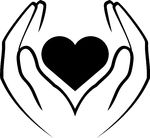 Бог слышит мои молитвы о тех, кого я люблю.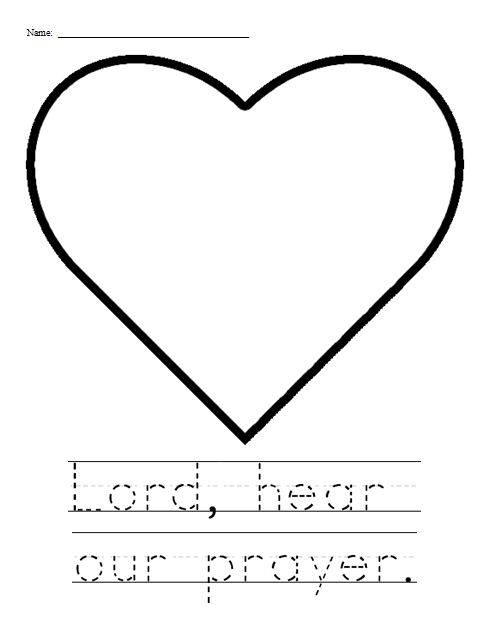 Господь слышит наши молитвыУказания:  В картинке «Сердечко», изображённом выше, напишите или нарисуйте людей и те вещи, о которых вы желаете поговорить с  Богом. Напишите слова молитвы ниже под картинкой.